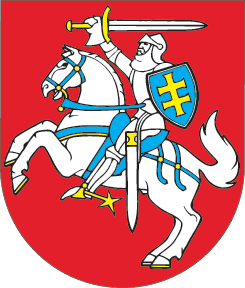 LIETUVOS RESPUBLIKOSSAUGAUS EISMO AUTOMOBILIŲ KELIAIS ĮSTATYMO NR. VIII-2043 22 STRAIPSNIO PAKEITIMOĮSTATYMAS2017 m. birželio 22 d. Nr. XIII-491Vilnius1 straipsnis. 22 straipsnio pakeitimas Papildyti 22 straipsnį 31 dalimi:„31. Asmeniui, nesumokėjusiam visų jam paskirtų baudų už padarytus Kelių eismo taisyklių pažeidimus (kai nustatytas terminas jas sumokėti pasibaigęs), vairuotojo pažymėjimas neišduodamas ir nekeičiamas.“2 straipsnis. Įstatymo įsigaliojimas ir įgyvendinimas1. Šis įstatymas, išskyrus šio straipsnio 2 dalį, įsigalioja 2017 m. gruodžio 1 d.2. Lietuvos Respublikos vidaus reikalų ministras ar jo įgaliota institucija iki 2017 m. lapkričio 30 d. priima šio įstatymo įgyvendinamuosius teisės aktus.Skelbiu šį Lietuvos Respublikos Seimo priimtą įstatymą.Respublikos Prezidentė	Dalia Grybauskaitė